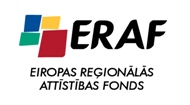 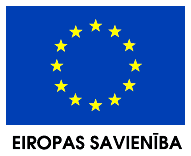 APSTIPRINĀTSPriekules novada domes iepirkumu komisijas2013.gada 17.septembra sēdē,protokols Nr.13-1 IEPIRKUMA „Tehniskā projekta izstrāde un autoruzraudzība projektam „Priekules novada Bunkas pagasta Krotes ciema ūdenssaimniecības attīstība”” NOLIKUMSIepirkuma identifikācijas Nr.PND/2013-13Priekule20131. Vispārīgā informācija1.1. Iepirkuma identifikācijas numurs – PND/2013 – 13.1.2. Pasūtītājs: Priekules novada domeAdrese: Saules iela 1, Priekule, Priekules novads, LV-3434Reģ.Nr.90000031601Tālrunis 63461006, fakss  63497937e-pasta adrese: dome@priekulesnovads.lvmājaslapa: www.priekulesnovads.lv1.3. Iepirkuma metode - iepirkums Publisko iepirkumu likuma 8.1 panta noteiktajā kārtībā.1.4. Piedāvājuma izvēles kritērijs – no piedāvājumiem, kas atbilst visām nolikumā izvirzītajām prasībām, piedāvājums ar viszemāko līgumcenu.1.5. Iepirkuma dokumentu saņemšana 1.5.1. Ieinteresētās personas ar iepirkuma dokumentiem (nolikumu, projektēšanas uzdevumu u.c.) bez maksas var iepazīties uz vietas Priekules novada domē (Saules ielā 1, Priekulē, Priekules novadā) darba dienās no plkst.8:00–12:00 un 12:45–17:00 (piektdienās līdz 16:00) vai Priekules novada domes mājaslapā www.priekulesnovads.lv sadaļā ”Iepirkumi” līdz 2013.gada 30.septembrim plkst.14:00.1.5.2. Kontaktpersona par iepirkuma procedūru: Priekules novada pašvaldības iepirkumu komisijas priekšsēdētāja Andra Valuže, tel.63497911, 28646422, e-pasts andra.valuze@priekulesnovads.lv.1.5.3. Kontaktpersona par iepirkuma priekšmetu: Bunkas pagasta pārvaldes vadītājs Edgars Dargužis, tel.26539003, e-pasts edgars.darguzis@priekulesnovads.lv .1.6. Piedāvājuma iesniegšana1.6.1. Ieinteresētās personas piedāvājumus var iesniegt personīgi Priekules novada domē pie sekretāres vai atsūtot pa pastu ierakstītā sūtījumā līdz 2013.gada 30.septembrim plkst.14:00 uz adresi: Priekules novada dome, Saules ielā 1, Priekulē, Priekules novadā, LV - 3434, sākot ar dienu, kad paziņojums par plānoto līgumu ir publicēts Iepirkumu uzraudzības biroja mājaslapā internetā: www.iub.gov.lv. Pasta sūtījumam jābūt nogādātam norādītajā adresē līdz augstākminētajam termiņam. 1.6.2. Pasūtītājs neatbild par pazudušiem piedāvājumiem, un tam nav jāpierāda korespondences saņemšana, ja pretendenti pielietojuši citu nosūtīšanas metodi.1.6.3. Saņemot piedāvājumu, pasūtītājs reģistrē piedāvājumus to iesniegšanas secībā, uz aploksnes atzīmējot saņemšanas datumu, laiku un reģistrēšanas numuru. Aploksnes tiek glabātas neatvērtas līdz piedāvājumu atvēršanas sanāksmei. 1.6.4. Pasūtītājs nodrošina iesniegtā piedāvājuma glabāšanu tā, lai līdz piedāvājuma atvēršanas brīdim neviens nevarētu piekļūt tajā ietvertajai informācijai.2. Informācija par iepirkuma priekšmetu2.1. Iepirkuma priekšmets:2.1.1. Tehniskā projekta izstrāde projektam „Priekules novada Bunkas pagasta Krotes ciema ūdenssaimniecības attīstība” atbilstoši iepirkuma nolikumam un tam pievienotajiem dokumentiem un autoruzraudzība tehniskā projekta realizācijas laikā.Līguma izpildes laiks: Tehniskā projekta izstrādei – 5 mēneši (no līguma noslēgšanas dienas līdz būvvaldes apstiprinājuma saņemšanai).Autoruzraudzībai - par autoruzraudzības darbu veikšanas termiņiem tiks slēgta atsevišķa vienošanās.2.3. Cita informācija:2.3.1. Par objekta apskati var vienoties, zvanot nolikuma 1.5.3.punktā minētajai kontaktpersonai.2.3.2. Informācijas apmaiņa starp Pasūtītāju un Piegādātājiem notiek rakstveidā. 2.3.3. Piegādātājs savus jautājumus iesniedz rakstveidā Priekules novada domē (adrese – Saules iela 1, Priekule, Priekules novads). Ja no ieinteresētā Piegādātāja ir saņemts jautājums, Pasūtītājs sagatavo atbildi un Publisko iepirkumu likuma noteiktajā kārtībā un termiņos nosūta visiem Piegādātājiem, kuri Pasūtītājam ir zināmi, un Pretendentiem, kuri jau iesnieguši piedāvājumus. Sagatavotā atbilde tiek ievietota pasūtītāja majaslapā www.priekulesnovads.lv sadaļā ”Publiskie iepirkumi” pie konkrētā iepirkuma paziņojuma ar norādi „Papildus informācija”.3. Piedāvājuma sagatavošana3.1. Pretendentam rūpīgi jāiepazīstas ar iepirkuma nolikumu, un tas ir pilnīgi atbildīgs par iesniegtā piedāvājuma atbilstību pasūtītāja izvirzītajām prasībām. Iesniedzot piedāvājumu, Pretendents pilnībā akceptē visus nolikuma noteikumus un prasības.3.2. Pretendentam jāuzņemas visi izdevumi, kas saistīti ar pieteikuma sagatavošanu un iesniegšanu, un Pasūtītājs nav atbildīgs par šiem izdevumiem.3.3. Pretendents drīkst iesniegt tikai 1 (vienu) piedāvājuma variantu.3.4. Piedāvājums sastāv no šādiem dokumentiem:3.4.1. finanšu piedāvājuma (nolikuma 1.pielikums);3.4.2. nolikuma 5.punktā minētajiem pretendenta kvalifikācijas atlases dokumentiem;3.4.3. dokumenta, kas apliecina piedāvājuma dokumentus parakstījušās, kā arī kopijas un tulkojumus apliecinājušās personas tiesības pārstāvēt pretendentu Iepirkuma procedūras ietvaros;3.4.4. darba uzdevuma (tehniskās specifikācijas) (nolikuma 6.pielikums);3.4.5. darbu izpildes laika grafika, kas sagatavots atbilstoši darba uzdevumā norādītajām prasībām.3.5. Ja kāds no pretendenta iesniedzamajiem dokumentiem satur komercnoslēpumu vai konfidenciālu informāciju, kuru pasūtītājs nav tiesīgs atklāt, paziņojot par līguma slēgšanu un informējot pretendentus, pretendentam jānorāda savā piedāvājumā, kura informācija ir konfidenciāla. Par konfidenciālu nevar tikt uzskatīta informācija, kas minēta Publisko iepirkumu likuma 69.pantā.3.6. Piedāvājuma cenā jāiekļauj visas ar tehniskā projekta izstrādi saistītās izmaksas, kā arī izmaksas par autoruzraudzību projekta realizācijas laikā - gan paredzamās, gan tādas, kuras pretendentam vajadzētu paredzēt, un atbilstošos nodokļus.3.7. Dokumenti jāsagatavo atbilstoši Ministru kabineta 2010.gada 28.septembra noteikumiem Nr.916 „Dokumentu izstrādāšanas un noformēšanas kārtība”.3.8. Piedāvājums iesniedzams latviešu valodā vienā eksemplārā. Svešvalodā sagatavotiem piedāvājuma dokumentiem jāpievieno pretendenta apliecināts tulkojums latviešu valodā.3.9. Ja saskaņā ar šo nolikumu Piedāvājuma dokumenti jāsagatavo saskaņā ar pielikumos pievienotajām formām, tad tie iesniedzami atbilstoši šīm formām un saturam. Gadījumos, ja piedāvājumā iesniegti dokumenti, neizmantojot dotās formas, tiek vērtēts, vai tajos sniegta visa pievienotajās formās prasītā informācija.4. Prasības piedāvājuma noformēšanai4.1. Piedāvājuma sākumā jāievieto satura rādītājs, kurā norādīts secīgs piedāvājumā iesniegto dokumentu nosaukumu saraksts un attiecīgās piedāvājuma lapaspuses numurs, kurā konkrētais dokuments atrodams.4.2. Visiem piedāvājuma dokumentiem jābūt cauršūtiem un parakstītiem, lapām jābūt numurētām. Uz pēdējās lapas aizmugures cauršūšanai izmantojamais diegs nostiprināms ar pārlīmētu lapu, uz kuras norādīts cauršūto lapu skaits, ko ar savu parakstu apliecina pretendenta pārstāvis. Teksta un tabulu daļa nedrīkst būt cauršūta, visai informācijai jābūt skaidri izlasāmai.4.3. Piedāvājums jāiesniedz aizlīmētā aploksnē, uz kuras jānorāda:4.3.1. pasūtītāja nosaukums un adrese; 4.3.2. atzīme ”Piedāvājums iepirkumam „Tehniskā projekta izstrāde un autoruzraudzība projektam „Priekules novada Bunkas pagasta Krotes ciema ūdenssaimniecības attīstība””; 4.3.3. atzīme „Iepirkuma identifikācijas Nr.PND/2013-13”;4.3.4. atzīme „Neatvērt līdz 2013.gada 30.septembrim plkst.14:00”;4.3.5. pretendenta nosaukums un adrese.4.4. Piedāvājuma grozījumus noformē un iesniedz atbilstoši nolikumā noteiktajām piedāvājuma noformēšanas prasībām, uz aploksnes papildus nolikuma 4.3.punktā prasītajai informācijai norādot atzīmi: „Piedāvājuma grozījumi”. 4.5. Pēc piedāvājumu iesniegšanas termiņa beigām Pretendents nevar savu piedāvājumu grozīt. 4.6. Pasūtītājs neatbild par tādu piedāvājumu priekšlaicīgu atvēršanu, kuri nav noformēti atbilstoši nolikuma 4.3.punktā minētajām prasībām. 5. PRETENDENTU ATLASES NOTEIKUMI          5.1. Prasības pretendentiem un iesniedzamie dokumenti:5.2. Gadījumos, ja piedāvājumu iesniedz personu apvienība (personālsabiedrība), tad papildus  5.1.punktā noteiktajiem dokumentiem, tā iesniedz šādus dokumentus:	5.2.1. personālsabiedrības līguma kopiju ar apliecinājumu par katra personas apvienības (personālsabiedrības) biedra atbildības apjomu;5.2.2. pilnvaru, kura nosaka personu apvienības (personālsabiedrības) biedra tiesības pārstāvēt personu apvienību (personālsabiedrību). Gadījumā, ja iepriekš minētās pārstāvniecības tiesības atrunātas sabiedrības , tad šajā punktā minētā  nav jāiesniedz.5.2. Šī nolikuma 5.1.1. un 5.1.2.punktā noteiktā prasība attiecināma uz personālsabiedrības biedru, ja pretendents ir personālsabiedrība. 5.3. Ja Pretendents nav iesniedzis kaut vienu no uz viņu attiecināmiem nolikuma 5.1.punktā minētajiem dokumentiem, Pretendenta piedāvājums tiek izslēgts no turpmākās vērtēšanas. 5.4. Pretendenti, kuri snieguši nepatiesu informāciju vai nav to snieguši vispār, vai arī sniegtā informācija neapliecina pretendenta atbilstību iepirkuma nolikumā izvirzītajām prasībām, tiek izslēgti no tālākas vērtēšanas.5.5. Ja pasūtītājs par pretendentu, kuram būtu piešķiramas līguma slēgšanas tiesības, atzīst ārvalstī reģistrētu pretendentu, Pasūtītājs pieprasa viņam iesniegt attiecīgās ārvalsts kompetentās institūcijas izziņas, kas apliecina, ka:5.5.1.  pretendentam nav pasludināts maksātnespējas process, tas neatrodas likvidācijas stadijā un tā saimnieciskā darbība nav apturēta;5.5.2. pretendentam attiecīgajā ārvalstī nav nodokļu parādu, tajā skaitā valsts sociālās apdrošināšanas obligāto iemaksu parādu, kas kopsummā pārsniedz 100 latus.5.6. Šī nolikuma 5.5.punktā minētajam pretendentam prasītās izziņas jāiesniedz Pasūtītājam 10 (desmit) darba dienu laikā pēc dienas, kad pieprasījums izsniegts vai nosūtīts.5.7. Izziņas un citus dokumentus, kurus izsniedz kompetentās institūcijas, Pasūtītājs pieņem un atzīst, ja tie izdoti ne agrāk kā vienu mēnesi pirms to iesniegšanas dienas.5.8. Ja attiecīgais Pretendents 5.6.punktā minētajā termiņā neiesniedz prasītās izziņas, Pasūtītājs to izslēdz no tālākas dalības iepirkumā un nosaka nākamo pretendentu, kuram būtu piešķiramas līguma slēgšanas tiesības atbilstoši šī nolikuma 6.3.5.punktā noteiktajai kārtībai.6. Piedāvājumu vērtēšana un lēmuma pieņemšana 6.1. Piedāvājumu atvēršanu, noformējuma pārbaudi un vērtēšanu iepirkuma komisija veic slēgtā sēdē.6.2. Piedāvājumi, kas iesniegti pēc šā nolikuma 1.6.1.punktā minētā termiņa, netiek vērtēti. Tie neatvērti tiek atdoti vai nosūtīti atpakaļ Pretendentam.6.3. Iepirkuma komisija:6.3.1. Vispirms pārbauda piedāvājumu atbilstību šī nolikuma 4.punktā minētajām prasībām (prasības piedāvājumu noformēšanai). Par atbilstošiem tiek uzskatīti tikai tie piedāvājumi, kas atbilst visām norādītajām prasībām. Konstatējot atkāpes no nolikumā izvirzītajām piedāvājuma noformējuma prasībām, komisija izvērtē to būtiskumu un ietekmi uz turpmāko piedāvājuma vērtēšanas procesu un lemj par tālāku piedāvājuma vērtēšanu vai izslēgšanu no tālākas vērtēšanas.6.3.2. Pārbauda piedāvājumu atbilstību šī nolikuma 3.4. un 5.punktā minētajām prasībām (pretendentu atlases dokumenti). Par atbilstošiem tiek uzskatīti tikai tie piedāvājumi, kuros ir iesniegti visi norādītie dokumenti un tajos sniegta visa prasītā informācija, kā arī sniegtā informācija apliecina pretendenta atbilstību izvirzītajām kvalifikācijas prasībām. Piedāvājumi, kuros nav iesniegti visi 3.4. un 5.punktā minētie dokumenti vai nav norādīta visa prasītā informācija, vai arī ja sniegtā informācija neapliecina pretendenta atbilstību izvirzītajām kvalifikācijas prasībām, tiek noraidīti un tālāk netiek vērtēti. Šajā vērtēšanas posmā netiek pārbaudīta pretendentu atbilstība nolikuma 5.1.1. un 5.1.2.punktā minētajām prasībām.6.3.3. Pirms cenu salīdzināšanas pārbauda, vai piedāvājumā nav aritmētisku kļūdu. Ja šādas kļūdas tiek konstatētas, tad tās tiek izlabotas. Par kļūdu labojumu un laboto piedāvājuma summu iepirkuma komisija paziņo Pretendentam, kura pieļautās kļūdas labotas. Vērtējot finanšu piedāvājumu, iepirkuma komisija ņem vērā labojumus.6.3.4. Nosaka pretendentu, kuram būtu piešķiramas līguma slēgšanas tiesības, izvēloties no piedāvājumiem, kas atbilst visām nolikumā izvirzītajām prasībām, piedāvājumu ar viszemāko piedāvāto līgumcenu, un pārbauda attiecīgā pretendenta atbilstība nolikuma 5.1.1. un 5.1.2.punktā minētajām prasībām vai nolikuma 5.5 punktā minētajā gadījumā pieprasa Pretendentam attiecīgas izziņas.6.3.5. Pēc 6.3.4.punktā minēto ziņu pārbaudes vai izziņu saņemšanas izvērtē to atbilstību nolikumā norādītajām prasībām un pieņem lēmumu par līguma slēgšanu ar Pretendentu, kura piedāvājums atbilst visām nolikumā izvirzītajām prasībām un ir ar viszemāko piedāvāto līgumcenu, vai nosaka nākamo Pretendentu, kuram būtu piešķiramas līguma slēgšanas tiesības, t.i., pretendents, kura piedāvājums atbilst visām nolikumā minētajām prasībām un ir ar nākamo zemāko piedāvāto līgumcenu.7. Lēmuma izziņošana un līguma slēgšana7.1. Triju darba dienu laikā pēc lēmuma pieņemšanas visi Pretendenti tiek informēti par pieņemto lēmumu un lēmums tiek publicēts pasūtītāja mājaslapā www.priekulesnovads.lv sadaļā ”Publiskie iepirkumi” pie konkrētā iepirkuma paziņojuma ar norādi „Lēmums”. 6.2. Pasūtītājs slēdz ar izraudzīto Pretendentu līgumu (nolikuma 7.pielikums), pamatojoties uz Pretendenta iesniegto piedāvājumu, un saskaņā ar šā nolikuma noteikumiem. 6.3. Pasūtītājs nolikuma 6.2.punktā minētā līguma tekstu publicē pašvaldības mājaslapā www.priekulesnovads.lv sadaļā ”Publiskie iepirkumi” pie konkrētā iepirkuma informācijas par piegādātāju, ar kuru noslēgts līgums, ne vēlāk kā dienā, kad šis līgums stājas spēkā, atbilstoši normatīvajos aktos noteiktajai kārtībai ievērojot komercnoslēpuma aizsardzības prasības, ja tādas būs norādītas piegādātāja iesniegtajā piedāvājumā atbilstoši nolikuma 3.5.punktam. 8. Pielikumu sarakstsNolikumam ir pievienoti šādi pielikumi, kas ir nolikuma neatņemamas sastāvdaļas:1.pielikums 		Finanšu piedāvājums;	2.pielikums 	Pretendenta pieredzes apraksts;3.pielikums 	Projektētāja pieredzes apraksts un apņemšanās;4.pielikums 	Informācija par Pretendenta piesaistītajiem apakšuzņēmējiemun tiem nododamo darbu apjomu;	5.pielikums		Apakšuzņēmēja apņemšanās;6.pielikums	Darba uzdevums (tehniskā specifikācija);7.pielikums 	Līguma projekts;8.pielikums 	Plānošanas un arhitektūras uzdevums.1.pielikums pie iepirkuma nolikuma ar identifikācijas Nr.PND/2013-13FINANŠU PIEDĀVĀJUMSiepirkumam ar identifikācijas Nr.PND/2013 – 13” Tehniskā projekta izstrāde un autoruzraudzība projektam „Priekules novada Bunkas pagasta Krotes ciema ūdenssaimniecības attīstība””1. IESNIEDZA2. KONTAKTPERSONA3. PIEDĀVĀJUMS3.1. Mēs piedāvājam veikt tehniskā projekta izstrādi un autoruzraudzību projektam „Priekules novada Bunkas pagasta Krotes ciema ūdenssaimniecības attīstība” saskaņā ar iepirkuma nolikuma dokumentos norādītajiem nosacījumiem noteiktajā laika periodā, bez ierobežojumiem.3.2. Mūsu piedāvājums ir:* summas norādāmas gan LVL, gan EUR, pārrēķinam izmantojot Eiropas Savienības Ekonomisko un finanšu jautājumu padomes apstiprināto latu valūtas maiņas kursu attiecībā pret eiro – 0,702804, noapaļojot to ar divām zīmēm aiz komata.3.3. Apliecinām, ka esam pilnībā iepazinušies ar iepirkuma procedūras dokumentiem (tajā skaitā ar darba uzdevumu un plānošanas arhitektūras uzdevumu –PAU) un objektu. Apliecinām, ka finanšu piedāvājumā ir iekļauti visi ar tehniskā projekta izstrādi un autoruzraudzības veikšanu projekta realizācijas laikā saistītie izdevumi. Mums nav nekādu neskaidrību un pretenziju tagad, kā arī atsakāmies tādas celt visā līguma darbības laikā.______________________________	______________________________________	(amats)					(paraksts un paraksta atšifrējums)Z.v.                                                                                                                2.pielikums pie iepirkuma nolikuma ar identifikācijas Nr.PND/2013-13PRETENDENTA PIEREDZES APRAKSTS  *informācija sniedzama atbilstoši, lai apliecinātu pretendenta pieredzi saskaņā ar šī nolikuma 5.1.5.punkta prasībām, sniedzot visu prasīto informāciju.______________________________	______________________________________	(amats)					(paraksts un paraksta atšifrējums)3.pielikums pie iepirkuma nolikuma ar identifikācijas Nr.PND/2013-13Projektētāja*pieredzes apraksts un apņemšanāsUzvārds:Vārds:Pieredze (izstrādāto tehnisko projektu apraksts atbilstoši iepirkuma nolikuma 5.1.6.punkta prasībām):Apliecinu, ka augstākminētais pareizi atspoguļo manu pieredzi.Ar šo es apņemos kā projektētājs strādāt pie līguma „Tehniskā projekta izstrāde un autoruzraudzība projektam „Priekules novada Bunkas pagasta Krotes ciema ūdenssaimniecības attīstība””; izpildes <Pretendenta nosaukums> piedāvājumā gadījumā, ja šim Pretendentam tiks piešķirtas tiesības slēgt Līgumu. Ar šo apliecinu, ka esmu iepazinies ar objektu, iepirkuma nolikumu un tam pievienotajiem dokumentiem (t.sk. darba uzdevumu, kā arī plānošanas un arhitektūras uzdevumu).________________________________________(projektētāja paraksts un paraksta atšifrējums)*pielikums jāaizpilda katram no šī nolikuma 5.1.6.punktā minētajiem speciālistiem4.pielikums pie iepirkuma nolikuma ar identifikācijas Nr.PND/2013-13Informācija par Pretendenta piesaistītajiem apakšuzņēmējiemun tiem nododamo darbu apjomu______________________________	______________________________________	(amats)					(paraksts un paraksta atšifrējums)2013.gada ____.______________	5.pielikums pie iepirkuma nolikuma ar identifikācijas Nr.PND/2013-13Apakšuzņēmēja apņemšanāsAr šo mēs ____________________________ (uzņēmuma nosaukums, reģ.Nr.) apņemamies kā apakšuzņēmējs strādāt pie līguma „Tehniskā projekta izstrāde un autoruzraudzība projektam „Priekules novada Bunkas pagasta Krotes ciema ūdenssaimniecības attīstība””; izpildes <Pretendenta nosaukums> piedāvājumā gadījumā, ja šim Pretendentam tiks piešķirtas tiesības slēgt Līgumu., veicot ___________________________________________ (minēt konkrētos apakšuzņēmējam veicamos darbus un to apjomus (% un summa, LVL bez PVN). Ar šo apliecinām, ka esam iepazinušies ar objektu, iepirkuma nolikumu un tam pievienotajiem dokumentiem (t.sk. darba uzdevumu, plānošanas un arhitektūras uzdevumu).6.pielikums pie iepirkuma nolikuma ar identifikācijas Nr.PND/2013-13DARBA UZDEVUMS (TEHNISKĀ SPECIFIKĀCIJA)iepirkumam ar identifikācijas Nr.PND/2013 – 13” Tehniskā projekta izstrāde un autoruzraudzība projektam „Priekules novada Bunkas pagasta Krotes ciema ūdenssaimniecības attīstība””VISPĀRĪGA INFORMĀCIJAPasūtītājsPriekules novada pašvaldība.ProjektsPriekules novada pašvaldība ir viena no Latvijas pašvaldībām, kas 3.4.1.1. aktivitātes "Ūdenssaimniecības infrastruktūras attīstība apdzīvotās vietās ar iedzīvotāju skaitu līdz 2000" ietvaros ir piesaistījusi Eiropas Reģionālās attīstības fonda (ERAF) līdzfinansējumu ūdenssaimniecības infrastruktūras attīstībai un sakārtošanai atbilstoši Latvijas Republikas likumdošanas un Eiropas Savienības direktīvu prasībām. Tostarp tiek plānots piesaistīt līdzfinansējumu Projektam „Priekules novada Bunkas pagasta Krotes ciema ūdenssaimniecības attīstība” no ERAF.mērķiLīguma specifiskie mērķiIzpildītājam jāveic nepieciešamās inženiertehniskās izpētes;Izpildītājam jāizstrādā tehniskais projekts;Izpildītājam projekta realizācijas laikā jāveic autoruzraudzība;Darbi jāveic, ievērojot Latvijas Republikas normatīvo aktu prasības.Līguma izpildeIzpildītājam ir jānodrošina Līguma mērķu sasniegšana saskaņā ar TEP. Izpildītājam ir jāiesniedz Pasūtītājam piecas Būvvaldē apstiprinātas dokumentu papīra versijas (papildus tāme – divos eksemplāros un vienu elektronisko versiju AutoCAD programmā DVG formātā).Darba uzdevumsParedzētais būvdarbu apjomsEsošās situācijas pārbaude un vietu izpēteIzpildītājam ir detalizēti jāiepazīstas ar esošajām ciema ūdenssaimniecības sistēmām, ar kurām tiks savienotas šī Projekta ietvaros plānotās komponentes un jāizvērtē pieejamās izpētes un  par to stāvokli un plānoto attīstību. Izpildītājam jāapseko norādīto pasākumu teritorijā visas darbu apjomos iekļautās esošās inženiertehniskās būves un iekārtas un jānosaka to konstrukciju un elementu tehnisko stāvokli. Jāapseko paredzamās tīklu trasējuma un paredzēto būvju vietas un savlaicīgi jānosaka iespējamās problēmas ar atsevišķu posmu izvietojumu.Izpildītājam jāpārbauda, kādas izmaiņas esošajā situācijā ir radušās pēc vietas izpētes un jāpārliecinās par to, ka plānotā tīklu paplašināšana un rekonstrukcija paredz optimālo risinājumu un atbilst LBN prasībām.Topogrāfiskā un ģeoloģiskā izpēteIzpildītājam, izstrādājot tehnisko projektu, jāveic:Inženiertopogrāfijas izpēte pa projektējamo ūdensapgādes un kanalizācijas tīklu trasēm pa ielām līdz būvju fasādēm, jeb vidēji 30 m platā joslā pa ierīkojamo tīklu trasēm; būvju vietās pilnā apjomā (ieskaitot stingrās aizsargjoslas zonas), kā arī pa projektējamo elektrības pieslēgumu trasēm būvju elektroapgādes nodrošināšanai, indikatīvi 14 ha apjomā. Inženierģeoloģiskā izpēte pa projektējamo ūdensapgādes un kanalizācijas tīklu trasēm, būvju vietās pilnā apjomā izpētes urbumus ierīkojot saskaņā ar LBN 005-99 prasībām. Tehnisko noteikumu saņemšana Izpildītājam jāpieprasa un jāsaņem visus nepieciešamos tehniskos noteikumus.Tehniskā projekta izstrādeTehniskais projekts ir jāizstrādā pilnam darbu apjomam saskaņā ar šo tehnisko specifikāciju, projektā iekļaujot arī ārējās un iekšējās elektroapgādes sadaļu izstrādi būvēm saskaņā ar no AS „Sadales tīkls” saņemtajiem TN un Pasūtītāja norādēm. Norādītie apjomi ir indikatīvie, un tie ir jāprecizē tehniskā projekta izstrādes laikā. Ūdensapgādes un kanalizācijas izvadu pieslēgumus projektēt līdz ielu sarkanajām līnijām. Projektam jānodrošina maksimāli pieejams risinājums patērētājiem (t.i. saskaņojot ar Pasūtītāju, jāplāno un jāparedz sadalošās akas, pieslēgumu vietas līdz ielu sarkanajām līnijām).Tehniskais projekts jāsagatavo saskaņā ar LR 1995.gada 10.augusta Būvniecības likumu un citiem LR uz projekta izstrādes brīdi spēkā esošajiem tiesību aktiem. Preču materiāliem un būvdarbu metodei jāatbilst nacionālā vai starptautiskā standarta pēdējam izdevumam.Projektējot jāizmanto metriskās sistēmas vienību standarta saīsinājumi. Projektējot jānosaka vides aizsardzības un drošības pasākumi, kas jāveic būvuzņēmējam būvdarbu laikā un turpmākajā būvdarbu procesā.Izpildītājs ir atbildīgs par visu nepieciešamo atļauju un apstiprinājumu saņemšanu tehniskā projekta apstiprināšanai.Tehniskais projekts ir jāizstrādā vienā stadijā.Tehniskā projekta rasējumi jāizstrādā AutoCAD programmā.Tīklu trasējums ar norādītām projektējamo tīklu trasēm, pieslēgumiem, cauruļvadu diametriem, materiāliem, tekņu vai cauruļvada augšas atzīmēm ir jāiesniedz Pasūtītājam izskatīšanai un saskaņošanai. Plānā ir jāparāda projektējamo būvju ierīkošanas vietas, kā arī jāsniedz aprēķins par plānotām būvju jaudām.Tehniskajā projektā jāiekļauj visas daļas atbilstoši Vispārīgo būvnoteikumu prasībām, tai skaitā ārējās un iekšējās elektroapgādes sadaļas. Tehniskais projekts jāsaskaņo ar Būvvaldi un visām tās noteiktajām institūcijām.Tehniskā projekta sastāvā ir jāietver detalizētas būvizmaksu tāmes, kas sagatavotas atbilstoši Latvijas būvnormatīvam LBN 501-06 „Būvizmaksu noteikšanas kārtība”.Prasības pakalpojuma sniegšanai nepieciešamajam tehniskajam aprīkojumamIzpildītājam jānodrošina pakalpojuma sniegšanai nepieciešamais transports, biroja telpas, datortehnika, programmatūra, pavairošanas un kopēšanas u.c. nepieciešamā tehnika.SPECIĀLISTI UN APAKŠUZŅĒMĒJIIzpildītājam pakalpojuma sniegšanai jānodrošina visi speciālisti, kas būs nepieciešami pakalpojuma kvalitatīvai un savlaicīgai izpildei atbilstoši iepirkuma nolikumā izvirzītajām prasībām. Pretendentam piedāvājumā jānorāda informācija arī par apakšuzņēmējiem, ja tādi tiks piesaistīti projektēšanas darbu veikšanai, aprakstot to ieguldījumu plānoto darbu veikšanā atbilstoši iepirkuma nolikumā norādītajām prasībām. Jāiekļauj visu nepieciešamo laika patēriņu pilnīgai pakalpojuma izpildei, t.sk. ievērojot visus riskus, kas saitīti ar normatīvo aktu izmaiņām, labojumu veikšanu sagatavotajos dokumentos, saskaņojumu saņemšanu, tikšanos ar Pasūtītāju un citām iesaistītajām institūcijām u.tml.PAKALPOJUMA SNIEGŠANAS DARBU IZPIDLES LAIKA GRAFIKSPakalpojuma izpildes laika grafiksPakalpojuma sniegšana jāuzsāk 2 (divu) darba dienu laikā no līguma parakstīšanas dienas. Pakalpojuma izpilde tiks uzskatīta par pabeigtu līdz ar Būvvaldes akceptēto tehniskā projekta eksemplāru skaita iesniegšanu Pasūtītājam. Kopējais Tehniskā projekta izstrādes termiņš ir 5 mēneši, ietverot būvekspertīzi. Būvekspertīzi tehniskajam projektam nodrošinās pasūtītājs. Izpildītājam laika grafiks ir jāsagatavo attēlojot tajā, kā minimums, sekojošos projekta izstrādes posmus: 1. Inženiertopogrāfijas veikšana2. Inženierģeoloģijas veikšana3. Skiču risinājumu izstrāde un saskaņošana ar Pasūtītāju4. Tehniskā projekta izstrāde5. Tehniskā projekta saskaņošana ar Pasūtītāju (1 nedēļa) 6. Tehniskā projekta saskaņošana pārējās nepieciešamajās instancēs7. Būvekspertīzes veikšana (2 nedēļas)8. Tehniskā projekta akceptēšana būvvaldē9. Saskaņotā Tehniskā projekta nodošana PasūtītājamIzstrādājot darbu izpildes laika grafiku, ir jāievēro LR, kā arī valsts un pašvaldības instanču saistošos noteikumus attiecībā uz informācijas apriti.Ziņošanas kārtībaIzpildītājam jāorganizē sanāksmes un darba tikšanās, lai nodrošinātu kvalitatīvu un laicīgu pakalpojuma izpildi. Izpildītājam kā minimums ir jāorganizē sekojošas sanāksmes:Darbu uzsākšanas sanāksme – 5 darba dienu laikā no Līguma noslēgšanas dienas.Risinājumu apspriešanas darba tikšanās – pēc nepieciešamības. Komentāru apspriešanas sanāksmes – pēc nepieciešamības.Dokumentu saskaņošana un apstiprināšanaIesniedzamie dokumenti Izpildītājam jāsagatavo latviešu valodā, datorrakstā, bez dzēsumiem un labojumiem.Visi izpildes dokumentu projekti jāiesniedz Pasūtītājam atzinuma saņemšanai. Izpildītājam jāveic visu pamatoto Pasūtītāja sniegto komentāru un iebildumu iestrāde dokumentos, līdz pilnīgai dokumentu apstiprināšanai. Zemāk tabulā ir noteikts visu iesniedzamo dokumentu eksemplāru skaits un termiņi, kādos Pasūtītājs par tiem Izpildītājam sniegs komentārus vai iebildumus.Tabula. 	 Iesniedzamie dokumentiAr projektēšanas uzdevumu iepazinos:________________________________________ (pretendenta paraksts un tā atšifrējums)7.pielikums pie iepirkuma nolikuma ar identifikācijas Nr.PND/2013-13IEPIRKUMA  LĪGUMS Priekule2013. gada ___.__________					Nr.____________Priekules novada dome, reģ.Nr. 90000031601, tās priekšsēdētājas Vijas Jablonskas personā, kura rīkojas, pamatojoties uz LR likuma „Par pašvaldībām” un Priekules novada domes 2013.gada 27.jūlija saistošo noteikumu Nr.7 „Priekules novada pašvaldības nolikums” pamata, turpmāk saukts “Pasūtītājs", no vienas pusesun………………, reģ.Nr..........................., tās ………………............. personā, kurš rīkojas uz statūtu pamata, turpmāk saukts „Izpildītājs” otras puses, abas kopā un katra atsevišķi turpmāk sauktas „Puses”, saskaņā ar iepirkuma „Tehniskā projekta izstrāde un autoruzraudzība projektam „Priekules novada Bunkas pagasta Krotes ciema ūdenssaimniecības attīstība”” (iepirkuma identifikācijas Nr.PND/2013-13) rezultātiem noslēdz šo līgumu (turpmāk – Līgums) par sekojošo:Līguma priekšmetsPasūtītājs uzdod, un Izpildītājs apņemas veikt tehniskā projekta „Priekules novada Bunkas pagasta Krotes ciema ūdenssaimniecības attīstība” izstrādi (turpmāk tekstā – Tehniskais projekts) un autoruzraudzību projekta realizācijas laikā saskaņā ar iepirkuma procedūrā Izpildītāja iesniegto finanšu piedāvājumu (līguma 1.pielikums), darba uzdevumu (līguma 2.pielikums), plānošanas un arhitektūras uzdevumu (līguma 3.pielikums) (turpmāk tekstā saukti – „Darbi”). Visi pielikumi ir neatņemamas šī līguma sastāvdaļas. Pie iepirkuma nolikuma pievienotie dokumenti ir saistoši šī Līguma izpildei.Līguma un darba izpildes termiņiIzpildītājs apņemas pabeigt Līguma 1.1.punktā minētā Tehniskā projekta izstrādi un saskaņošanu 5 (piecu) mēnešu laikā no līguma noslēgšanas dienas, nododot Projekta dokumentāciju Pasūtītājam atbilstoši šī Līguma 9.punktam ar nodošanas – pieņemšanas aktu. Pasūtītājs apņemas veikt tehniskā projekta ekspertīzi 2 (divu) nedēļu laikā pēc tā saņemšanas. Par Šī Līguma 7.punktā minēto autoruzraudzības darbu veikšanas termiņiem tiek slēgta atsevišķa vienošanās. Līguma attiecības atzīstamas par pabeigtām tikai pēc tam, kad Puses ir izpildījušas savstarpējās saistības un norēķinus, kas izriet no šā Līguma noteikumiem.Līguma summa un norēķinu kārtība 3.1. Izpildītājam maksājamā līguma summa par pilnīgu, savlaicīgu un kvalitatīvu Darba izpildi ir................... LVL (......................................) jeb ……… EUR (…………………………..), kas sastāv no līgumcenas LVL ........................ (..............................................) jeb ……… EUR (…………………………..) un PVN 21% summas LVL ..................... (.................................................) jeb ……… EUR (…………………………..) un kas saskaņā ar finanšu piedāvājumu (līguma 1.pielikums) sadalās šādi:3.1.1. par tehniskā projekta izstrādi – LVL ....................... jeb ……… EUR, kas sastāv no līgumcenas LVL.......................... jeb ……… EUR un PVN 21% summas LVL........................... jeb ……… EUR;3.1.2. par autoruzraudzību projekta realizācijas laikā - LVL ...................... jeb ……… EUR., kas sastāv no līgumcenas LVL.......................... jeb ……… EUR un PVN 21% summas LVL............................ jeb ……… EUR.3.2. Apmaksas kārtība par tehniskā projekta izstrādi: 	3.2.1. Par tehniskā projekta izstrādi līguma summa 100% apmērā tiek samaksāta Izpildītājam 20 (divdesmit) darba dienu laikā pēc Tehniskā projekta izstrādes, ko apliecina Liepājas reģiona novadu būvvaldes akcepts, un attiecīga Izpildītāja rēķina saņemšanas.	3.2.2. Pasūtītājs veic tikai tāda Darba apmaksu, kas veikts atbilstošā kvalitātē saskaņā ar darba uzdevumu, spēkā esošajiem normatīvajiem aktiem un pieņemts ar Pušu parakstītu nodošanas – pieņemšanas aktu.3.3. Apmaksas kārtība par autoruzraudzības veikšanu projekta realizācijas laikā:100% apmērā tiek samaksāts pēc tehniskā projektā paredzēto Darbu pilnīgas izpildes, maksājumu veicot 20 (divdesmit) darba dienu laikā no objekta pieņemšanas-nodošanas akta parakstīšanas un atbilstoša rēķina no Izpildītāja saņemšanas.3.4. Maksājumi tiek veikti ar pārskaitījumu uz Izpildītāja norādīto bankas kontu.4. Izpildītāja  tiesības un pienākumi4.1. Izpildītājs apliecina, ka Līguma summa ir pilnīgi pietiekama, lai izpildītu Pasūtītāja prasības saskaņā ar šo Līgumu.4.2. Izpildītājs apliecina, ka tam ir nepieciešamās speciālās atļaujas un sertifikāti Līgumā noteikto Darbu veikšanai.4.3. Apakšuzņēmēja (ja tāds tiek piesaistīts) nomaiņa ir atļauta tikai ar Pasūtītāja rakstisku piekrišanu, Izpildītājam nodrošinot līdzvērtīgas kvalifikācijas personālu, kāds tika norādīts iepirkuma procedūrā iesniegtajā piedāvājumā. Par piesaistāmo apakšuzņēmēju jāiesniedz visa informācija, kāda iesniegta iepirkuma piedāvājumā saskaņā ar iepirkuma nolikumā minētajām prasībām.4.4. Izpildītājs nodrošina, lai darbu izpildes laikā Izpildītāja darbinieki nepieļautu patvaļīgas atkāpes no līguma noteikumiem, termiņiem un finanšu izlietojuma.4.5. Izpildītājs apņemas līguma 1.1.punktā minētos darbus veikt atbilstoši spēkā esošajiem LR būvnormatīviem.4.6. Izpildītājam ir pienākums, ja Pasūtītājs pieprasa, sniegt rakstiski informāciju par darbu izpildes gaitu.4.7. Jebkurus rakstveida iebildumus, kurus Pasūtītājs iesniedz Izpildītājam, Izpildītājs izskata un rakstiski sniedz atbildi 3 (trīs) darba dienu laikā un Puses vienojas par iespējamo risinājumu.4.8. Izpildītāja pienākums ir veikt Tehniskā projekta saskaņošanu un saņemt Liepājas reģiona novadu Būvvaldes akceptu.4.9. Izpildītāja pienākums ir saskaņot Tehnisko projektu ar zemes īpašniekiem, lietotājiem, Plānošanas un arhitektūras uzdevumā prasītajām institūcijām, kā arī ar Pasūtītāja pārstāvi un Liepājas reģiona novadu Būvvaldi.4.10. Izpildītāja pienākums pēc Pasūtītāja rakstiska pieprasījuma un Pasūtītāja noteiktā laikā veikt projekta prezentāciju jebkurā tā izstrādes stadijā.4.11. Izpildītāja pienākums ir pēc Pasūtītāja vai Pasūtītāja pārstāvja rakstiska pieprasījuma bez maksas izstrādāt un izsniegt papildus rasējumus 3 (trīs) eksemplāros un elektroniski, ja Pasūtītājam, Pasūtītāja pārstāvim vai tehniskā projektā paredzēto rekonstrukcijas un izbūves darbu veicējam nav viennozīmīgi izprotami rasējumi, paskaidrojuma raksti un specifikācija vai nepieciešama cita detalizācijas pakāpe. 4.12. Izpildītāja pienākums ir apdrošināt savu profesionālo civiltiesisko atbildību. Pēc līguma noslēgšanas, bet pirms darbu sākšanas Izpildītājs iesniedz Pasūtītājam apdrošināšanas polisi, ar kuru projektētāja profesionālā civiltiesiskā atbildība apdrošināta par summu, kas nav mazāka par Ls 16500.5. Pasūtītāja tiesības un pienākumi5.1. Pasūtītāja pienākums ir sniegt Izpildītājam visu iespējamo tā rīcībā esošo informāciju un dokumentāciju, kura ir Pasūtītāja rīcībā un nepieciešama šā līguma 1.1.punktā minēto Darbu veikšanai, ja Izpildītājs to rakstiski pieprasa. 5.2. Pasūtītājs ir tiesīgs kontrolēt Darbu gaitu un izpildi jebkurā Tehniskā projekta izstrādes stadijā. Ja Pasūtītājam rodas iebildumi par veicamo Darbu kvalitāti vai citi iebildumi, tie tiek noformēti rakstveidā un iesniegti Izpildītājam. 5.3. Pasūtītāja pienākums ir ne vēlāk kā 3 (trīs) darba dienu laikā brīdināt Izpildītāju par neparedzētiem apstākļiem, kuri ir radušies pēc šī līguma noslēgšanas un var ietekmēt līguma izpildes gaitu un termiņus.6. Sapulces6.1. Pēc vienas Puses pieprasījuma, kas iesniegts rakstiski otrai Pusei ne vēlāk kā 3 (trīs) darba dienas pirms sapulces datuma, tiek noturētas Pušu sapulces.6.2. Sapulces tiek protokolētas un protokolus paraksta Pušu pilnvarotie pārstāvji. Sapulces vada un protokolē Pasūtītāja pārstāvis. Jebkuras Puses pārstāvis, kurš nepiekrīt protokolam, ir tiesīgs pievienot rakstiskas piezīmes.6.3. Sapulcēs tiek saskaņoti projekta tehniskie un principiālas nozīmes jautājumi, kā arī projektēšanas darbu izpildes gaita.7. Autoruzraudzība 7.1. Izpildītājs apņemas veikt būvprojekta autoruzraudzību saskaņā ar Latvijas Republikā spēkā esošiem normatīvajiem aktiem.7.2. Izpildītājs ir atbildīgs par to, lai visā līguma izpildes laikā tam būtu spēkā esošas licences un sertifikāti, ja tādi ir nepieciešami autoruzraudzības veikšanai saskaņā ar normatīvajiem aktiem.7.3. Izpildītāja pienākums ir būvprojekta īstenošanas laikā pārbaudīt objekta rekonstrukcijā lietoto konstrukciju, tehnoloģisko un citu iekārtu, būvizstrādājumu un materiālu atbilstību būvprojektam un nepieļaut neatbilstošu konstrukciju, tehnoloģisko un citu iekārtu, materiālu un būvizstrādājumu iestrādāšanu būvē, ja tie nav pilnvērtīgi aizstājēji būvprojektā paredzētajiem.7.4. Būvlaukuma apmeklējumiem jāatbilst būvniecības gaitai tā, lai Izpildītājs būtu informēts par būvdarbu izpildi un to kvalitātes atbilstību būvprojektam.7.5. Izpildītājam ir pienākums piedalīties visās būvsapulcēs.7.6. Izpildītājam ir pienākums pārbaudīt, vai ir atbilstoša būvprojekta un būvdarbu izpildes dokumentācija.7.7. Izpildītājam ir pienākums nekavējoties rakstiski informēt Pasūtītāju, ja tiek konstatētas patvaļīgas atkāpes no tehniskā projekta vai ja netiek ievērotas Latvijas būvnormatīvu prasības, un visas atkāpes no būvprojekta fiksēt autoruzraudzības žurnālā. Attiecībā uz atkāpēm no tehniskā projekta, kuras ir saskaņotas ar Pasūtītāju un Izpildītāju, Izpildītājs autoruzraudzības žurnālā izdara saskaņojuma atzīmi.7.8. Izpildītājam ir pienākums bez papildus atlīdzības izdarīt izmaiņas tehniskajā projektā, ja šādu izmaiņu nepieciešamība rodas sakarā ar kļūdu vai neatbilstību tehniskajā projektā, vai kādu citu būvprojekta autora vai autoruzrauga vainu vai nolaidību.7.9. Izpildītājam ir pienākums piedalīties komisijas darbā, pieņemot būvobjektu ekspluatācijā.7.10. Pasūtītājs nodrošina Izpildītājam brīvu pieejamību būvobjektam visā būvdarbu veikšanas laikā.7.11. Izpildītājam jānodrošina, lai autoruzraudzību veiktu Līguma 7.12.punktā minētajā vienošanās norādītais autoruzraugs. Autoruzrauga nomaiņa ir atļauta tikai ar Pasūtītāja piekrišanu, Izpildītājam nodrošinot līdzvērtīgas kvalifikācijas personālu un iesniedzot Pasūtītājam par nākamo autoruzraugu visus iepirkuma nolikumā prasītos dokumentus attiecībā uz viņa kvalifikāciju. Pretējā gadījumā Pasūtītājs vienpusēji var lauzt līgumu. Līguma laušana netiek piemērota gadījumos, kad autoruzrauga nomaiņai ir objektīvi iemesli – t.i. darbinieka nāves vai citas darba nespējas gadījumā.7.12. Par autoruzraudzības darbu veikšanas termiņiem tiek slēgta atsevišķa vienošanās. Šajā vienošanās Izpildītājs norāda autoruzraugu, kurš veic Autoruzraudzību būvprojekta realizēšanas laikā.8. Pušu atbildība, zaudējumu atlīdzināšana un apdrošināšana8.1. Pasūtītājs maksā Izpildītājam līgumsodu, ja maksājumi par Darbu netiek veikti Līgumā noteiktajos termiņos, 0,5% apmērā no neapmaksātā rēķina summas par katru nokavēto dienu.8.2. Izpildītājs maksā Pasūtītājam līgumsodu, ja Izpildītāja vainas dēļ tiek nokavēts kāds no šajā līgumā 2.punktā noteiktajiem termiņiem, 0,5 % apmērā no līguma summas par katru nokavēto dienu. 8.3. Izpildītājs ir atbildīgs par Pasūtītājam vai tehniskā projektā paredzēto Darbu veicējam nodarītajiem zaudējumiem, kas radušies Tehniskā projekta risinājumu dēļ. Vainas pakāpi nosaka Pušu pieaicināti eksperti – 2 no Pasūtītāja un 1 no Izpildītāja puses. Gadījumā, ja ekspertu komisija konstatē problēmas Tehniskajā projektā, kas rada zaudējumus Pasūtītājam vai būvdarbu veicējam, tad visus izdevumus kas saistīti ar pārkāpumu novēršanu sedz Izpildītājs. 8.4. Ja būvdarbu veikšanas laikā tiek konstatēts, ka darbus nevar realizēt atbilstoši izstrādātajam tehniskajam projektam, vai atklājas neparedzētie darbi, kurus bija iespējams paredzēt tehniskā projekta kvalitatīvas izstrādes gaitā, tad Izpildītājs izstrādā nepieciešamos risinājumus bez papildus samaksas, termiņā, kas nav ilgāks par 10 (desmit) darba dienām. Par neparedzētiem būvdarbiem, kas radušies nekvalitatīva projekta izstrādes dēļ, maksā Izpildītājs.8.5. Šī Līguma 8.1. un 8.2.punktā minēto līgumsodu nomaksa neatbrīvo Puses no Līguma turpmākas pildīšanas.8.6. Turpmākie norēķini starp Izpildītāju un Pasūtītāju tiek veikti pēc līgumsodu nomaksas.		9. Darba nodošana un pieņemšana9.1. Darba pieņemšana notiek, sastādot Darba nodošanas – pieņemšanas aktu 2 (divos) eksemplāros, ko saskaņo Pasūtītāja pārstāvis un paraksta Pasūtītājs un Izpildītājs.9.2. Par pabeigtu Darbu uzskatāms Tehniskais projekts, kas ir saskaņots, akceptēts Būvvaldē, par kuru ir saņemts pozitīvs tehniskā projekta ekspertīzes atzinums un iesniegts Pasūtītāja pārstāvim atbilstoši darba uzdevuma nosacījumiem (līguma 2.pielikums).10. Pretenziju un strīdu izskatīšanas kārtība10.1. Puses apņemas veikt visus nepieciešamos pasākumus, lai pārrunu kārtībā atrisinātu visus strīdus, kas radušies saistībā ar Līgumu. Ja vienošanās netiek panākta 1 (viena) mēneša laikā no pirmās sarunas dienas, visi strīdi tiek izskatīti Latvijas Republikas tiesā likumdošanas noteiktajā kārtībā.11. Nepārvarama vara11.1. Puses nav atbildīgas par līgumsaistību neizpildi vai nepienācīgu izpildi, ja šāda neizpilde vai nepienācīga izpilde radusies nepārvaramas varas rezultātā. Par nepārvaramu varu Puses uzskata dabas katastrofas, militāru agresiju, streikus, grozījumus Latvijas Republikas normatīvo aktu un citus nepārvaramas varas izpausmes veidus, kas traucē izpildīt Līgumu, un kas nav izveidojušies kā Pušu darbības un bezdarbības tiešas vai netiešas sekas, kurus Puses nav paredzējušas un nav varējušas paredzēt, kā arī tos, pret kuriem Puses nav varējušas nodrošināties, noslēdzot Līgumu.11.2. Ja iestājas nepārvaramas varas apstākļi, Pusēm, ja tas ir iespējams, ir pienākums nekavējoties mutiski informēt Puses pārstāvjus, kā arī ne vēlāk kā 2 (divu) dienu laikā pēc minēto apstākļu konstatēšanas iesniegt rakstveida paziņojumu Pusēm. Paziņojumā jāraksturo apstākļi, kā arī to ietekmes vērtējums attiecībā uz savu pienākumu izpildi saskaņā ar Līgumu un izpildes termiņu. Paziņojumā jānorāda termiņš, kad būs iespējams turpināt Līgumā paredzēto pienākumu izpildi.11.3. Nepārvaramas varas apstākļiem beidzoties, Pusei, kura pirmā konstatējusi minēto apstākļu izbeigšanos, ir pienākums nekavējoties iesniegt rakstisku paziņojumu Pusēm par minēto apstākļu beigšanos.12. Līguma izbeigšana12.1. Pasūtītājs ir tiesīgs izbeigt Līgumu ar Izpildītāju pēc savas iniciatīvas, brīdinot par to Izpildītāju rakstiski 2 (divas) nedēļas iepriekš, šādos gadījumos:12.1.1. Izpildītājs nokavē Līguma izpildes termiņus vairāk kā 15 (piecpadsmit) kalendārās dienas;12.1.2. Izpildītājs patvaļīgi grozījis darba uzdevumā minētās prasības;12.1.3. Izpildītājs neievēro līguma nosacījumus.12.2. Ja Pasūtītājs izbeidz Līgumu saskaņā ar šā Līguma 12.1.punktu, Izpildītājs 10 (desmit) darba dienu laikā pēc paziņojuma par Līguma izbeigšanu un rēķina saņemšanas, samaksā Pasūtītājam līgumsodu 10% (desmit procentu) apmērā no Līguma summas;12.3. Ja Līgums tiek pārtraukts ārpus Pasūtītāja vai Izpildītāja kontroles esošās nepārvaramas varas dēļ, tad Izpildītājs saņem samaksu par visu līdz tam kvalitatīvi paveikto Darba daļu, nododot Pasūtītājam ar Pasūtītāja pārstāvi saskaņotu Darbu esošajā izstrādes pakāpē.13. Pārstāvji un kontaktinformācija13.1. Pasūtītāja pārstāvji ar šo Līgumu saistītu jautājumu risinājumu sagatavošanā, kā arī attiecībā uz Darba izpildi un līguma izpildes termiņiem  ir Priekules novada Bunkas pagasta pārvaldes vadītājs Edgars Dargužis, tel. 26539003, e-pasts: edgars.darguzis@priekulesnovads.lv . 13.2. Izpildītāja pārstāvis ar šo līgumu saistītu jautājumu risinājumu sagatavošanā, kā arī attiecībā uz Darba izpildi un pabeigšanu ir: __________________________________________________13.3. Katrai Pusei ir tiesības jebkurā laikā mainīt savu Līgumā norādīto pārstāvi. Puses nekavējoties rakstiski informē otru Pusi par pārstāvju nomaiņu. Rakstiski paziņoto pārstāvju pilnvaras ir spēkā līdz to atsaukumam.14. Nobeiguma noteikumi14.1. Līgumu var grozīt vienīgi ar Pušu savstarpēju vienošanos saskaņā ar normatīvajos aktos minētiem nosacījumiem. Šādi grozījumi ir jāveic rakstiski. Grozījumi stājās spēkā no to parakstīšanas brīža. Visi grozījumi Līgumā jāparaksta personām, kas attiecīgo grozījumu dokumentu parakstīšanas brīdī ir tiesīgas (saskaņā ar Pušu Statūtiem, citiem dokumentiem, likumu un pilnvaru) parakstīt Puses vārdā šādus dokumentus.14.2. Nekādas mutiskas vienošanās, diskusijas vai argumenti, kas izteikti šī līguma sastādīšanas laikā un nav iekļauti šī līguma noteikumos vai tāmēs, netiek uzskatīti par līguma noteikumiem.14.3. Neviena no līgumslēdzējpusēm nav tiesīga nodot savas tiesības un pienākumus trešajai Pusei bez otras Puses rakstiskas piekrišanas.14.4. Līgums ir sastādīts 2 (divos) eksemplāros ar vienādu juridisku spēku, no kuriem katrai Pusei tiek izsniegts viens eksemplārs.  15. Līgumslēdzēju pušu rekvizīti un parakstiPrasībaIesniedzamie dokumentiPiezīmesAtbilstība PIL 81.panta piektajai daļaiAtbilstība PIL 81.panta piektajai daļaiAtbilstība PIL 81.panta piektajai daļai5.1.1. Uz Pretendentu nav attiecināms šāds nosacījums:Pasludināts pretendenta maksātnespējas process (izņemot gadījumu, kad maksātnespējas procesā tiek piemērota sanācija vai cits līdzīga veida pasākumu kopums, kas vērsts uz parādnieka iespējamā bankrota novēršanu un maksātspējas atjaunošanu), apturēta vai pārtraukta tā saimnieciskā darbība, uzsākta tiesvedība par pretendenta bankrotu vai tas tiek likvidēts.NavMinēto apstākļu esamību pasūtītājs pārbauda tikai attiecībā uz pretendentu, kuram būtu piešķiramas līguma slēgšanas tiesības, atbilstoši Publisko iepirkumu likuma 8.1panta 5.1daļā noteiktajai kārtībai.5.1.2. Uz Pretendentu nav attiecināms šāds nosacījums:Pretendentam Latvijā un valstī, kurā tas reģistrēts vai atrodas tā pastāvīgā dzīvesvieta, ir nodokļu parādi, tajā skaitā valsts sociālās apdrošināšanas obligāto iemaksu parādi, kas kopsummā kādā no valstīm pārsniedz 100 latus.NavMinēto apstākļu esamību pasūtītājs pārbauda tikai attiecībā uz pretendentu, kuram būtu piešķiramas līguma slēgšanas tiesības, atbilstoši Publisko iepirkumu likuma 5.1daļā noteiktajai kārtībai.Atbilstība profesionālās darbības veikšanaiAtbilstība profesionālās darbības veikšanaiAtbilstība profesionālās darbības veikšanai5.1.3. Pretendents ir reģistrēts, licencēts vai sertificēts atbilstoši attiecīgās valsts normatīvo aktu prasībām un ir tiesīgs veikt iepirkumā paredzētos projektēšanas darbus.*Latvijā reģistrētam pretendentam jāiesniedz:1) reģistrācijas apliecības kopija;2) būvkomersanta reģistrācijas apliecības kopija.*Ja pretendents nav reģistrēts Latvijā, tam jāiesniedz:1) reģistrācijas valstī izsniegtas reģistrācijas apliecības kopija;2) atbilstoši ārvalstu normatīvo aktu prasībām izsniegta dokumenta kopija iepirkuma priekšmetā minēto darbu veikšanai.Saimnieciskais un finansiālais stāvoklisSaimnieciskais un finansiālais stāvoklisSaimnieciskais un finansiālais stāvoklis5.1.4. Pretendenta gada kopējais finanšu apgrozījums  pēdējo trīs gadu laikā vismaz 2 (divas) reizes pārsniedz paredzamo līgumcenu*.*Paredzamā līgumcena – Ls 16 500. Izziņa par Pretendenta, apakšuzņēmēju un/vai Personas, uz kuras iespējām Pretendents balstās, (ja Pretendents balstās uz apakšuzņēmēju, kurus tas plāno piesaistīt Pakalpojuma sniegšanai, vai citu personu finanšu iespējām) gada kopējo finanšu apgrozījumu par darbības iepriekšējiem trīs gadiem, ciktāl informācija par šo apgrozījumu ir iespējama, ņemot vērā pretendenta dibināšanas vai darbības uzsākšanas laiku.Tehniskās un profesionālās spējasTehniskās un profesionālās spējasTehniskās un profesionālās spējas5.1.5. Pretendents ir izstrādājis vismaz trīs tehniskos projektus, kas realizēti un nodoti ekspluatācijā pēdējo trīs gadu laikā un kas ietver:1) jaunas artēziskās akas izbūvi, 2) jaunas ūdens sagatavošanas stacijas izbūvi vismaz 3,5 m3/h, 3) jaunas bioloģiskās notekūdeņu attīrīšanas iekārtu izbūvi (Q=25 m3/dnn), 4) ārējos ūdensapgādes tīklus,5) ārējos kanalizācijas tīklus. 1) Pretendenta apstiprināts pretendenta un apakšuzņēmēju (ja pretendents Pakalpojuma sniegšanai plāno piesaistīt apakšuzņēmējus un balstīties uz to tehniskajām un profesionālajām iespējām) pēdējos trijos gados izstrādāto tehnisko projektu saraksts saskaņā ar nolikuma 2.pielikumu;2) vismaz 3 (trīs) pozitīvas pasūtītāju atsauksmes, kas apliecina Pretendenta tehniskajām un profesionālajām spējām prasīto pieredzi.5.1.6. Pretendents līguma izpildei var nodrošināt sertificētu (-s) projektētāju (-s), kurš (-i) pēdējo trīs gadu laikā ir izstrādājis (-uši) vismaz trīs līdzīga rakstura būvju tehniskos projektus, kuri ir realizēti un nodoti ekspluatācijā. * par līdzīga rakstura darbiem uzskatāmi ūdenssaimniecības tehnisko projektu izstrādes darbi atbilstoši šī iepirkuma darba uzdevumā paredzētajiem uzdevumiem.*Informācija par sertificēta projektētāja kvalifikāciju, pieredzi un apņemšanos veikt tehniskā projekta izstrādi, ja Pretendents tiks atzīts par uzvarētāju iepirkumā, saskaņā ar nolikuma 3.pielikumu, pievienojot sertifikātu kopijas.Informācija un sertifikātu kopijas jāsniedz par visiem projektēšanā iesaistītajiem projektētājiem.5.1.7. Pretendenta profesionālās darbības apdrošināšana.Apdrošināšanas kompānijas garantijas vēstule, ka gadījumā, ja ar Pretendentu tiks slēgts pakalpojuma līgums, pirms darbu sākšanas starp apdrošināšanas kompāniju un Pretendentu tiks noslēgts līgums par projektētāja profesionālo civiltiesiskās atbildības apdrošināšanu par summu, kas nav mazāka par paredzamo līgumcenu, kas ir Ls 16500. Pēc līguma noslēgšanas, bet pirms darbu sākšanas Pretendents iesniedz apdrošināšanas polisi Pasūtītājam.5.1.8. ApakšuzņēmējiApakšuzņēmēju saraksts, papildus norādot katram apakšuzņēmējam nododamo darba veidus un to apjomus saskaņā ar nolikuma 4.pielikumu.Katra pieaicinātā apakšuzņēmēja piekrišanas raksts par veicamajiem darbiem saskaņā ar nolikuma 5.pielikumu.Iesniedz, ja pretendents līguma izpildei ir plānojis piesaistīt apakšuzņēmējus. Ja pretendents informāciju neiesniedz, pasūtītājs uzskata, ka apakšuzņēmēji netiek piesaistīti.Pretendentam piedāvājumā jānorāda visus tos apakšuzņēmējus, kuru sniedzamo pakalpojumu vērtība ir 20 procenti no kopējās iepirkuma līguma vērtības vai lielāka, un katram apakšuzņēmējam izpildei nododamo pakalpojumu līguma daļu.Pretendenta nosaukumsRekvizītiReģ.Nr.:Adrese:Banka:Kods:Konts:Telefons: Fakss:E-pasts:Vārds, uzvārdsTālrunise-pasta adreseIepirkuma priekšmetsPiedāvājuma cena bez PVN (LVL/EUR*)PVN, 21%(LVL/EUR*)Piedāvājuma cena ar PVN(LVL/EUR*)Tehniskā projekta izstrādeAutoruzraudzība projekta realizācijas laikāKOPĀ piedāvājumsNr.p.k.Izstrādāto tehnisko projektu nosaukumsVeikto projektēšanas darbu apraksts*Pasūtītāja nosaukums, adrese, kontaktpersona, tās tel. numursProjekta izstrādes laiks (no – līdz)Projekts nodots ekspluatācijā (datums)Projekta nosaukums un galvenie risinājumi, kas veikti projektēšanas laikā Pasūtītājs (norādīt kontaktpersonu un tel.nr.)Projekts realizēts un nodots ekspluatācijā (datums)NosaukumsAdrese, telefons, kontaktpersonaVeicamo darbu apjoms no kopējā apjoma (%) un LVL bez PVNApakšuzņēmēja veicamo darbu aprakstsVārds, UzvārdsParakstsDatumsPasākumsPasākumsRaksturojumsU1Ūdens ieguves avotu sakārtošanaJaunas artēziskās akas izbūve blakus ūdenstornim, [h ap 70 m, dziļurbuma sūknis (q=2,0 l/s) vai h ap 90 m (ja amoniju jonu saturs pārsniedz dzeramā ūdens nekaitīguma normu), automātiskās vadības bloks, ūdens uzskaites mezgls, grunts darbi].U2Dzeramā ūdens sagatavošanas stacijas būvniecībaTehnoloģiskās iekārtas (q=3,5 m3/h), ēkas būvniecība, filtru skalošanas ūdeņu kanalizācijas izbūve ar izplūdi novadgrāvī, ūdens spiediena uzturēšanas iekārtas izmantojot frekvenču mainītāju uzstādīšanu, piebraucamā ceļa izbūve, teritorijas labiekārtošana un nožogošana.U3Ūdens apgādes tīklu rekonstrukcija(L=2608 m)Maģistrālo vadu izbūve [L=2608 m, PE caurules, d= 100 mm, 50% asfalta segums, 50% grants segums] un pievadu/pieslēgumu izbūve esošajiem lietotājiem maksimāli izmantojot bez tranšeju metodi. Rekonstrukcijas rezultātā izvēlēts jauns, optimāls ūdensvadu trasējums, kurš nodrošina ūdens piegādi visiem esošajiem lietotājiem, t.sk. arī Fermas sistēmas iedzīvotājiem.K1Bioloģisko notekūdeņu attīrīšanas iekārtu būvniecībaBioloģiskās notekūdeņu attīrīšanas iekārtu izbūve (Q=25 m3/dnn) - būvniecība zemesgabalā, kas atrodas ceļam otrā pusē, skatoties no septiķa „Purenes”,  izplūde novadgrāvī, kas ietek Vārtājas upē.K2Kanalizācijas tīklu rekonstrukcija (L=608 m) Maģistrālo vadu izbūve [L=608 m, plastmasas caurules, d=200 mm; 50% asfalta segums un 50% grants segums] un pievadu/pieslēgumu izbūve esošajiem lietotājiem. Rekonstrukcijas rezultātā izvēlēts jauns, optimāls kanalizācijas vadu trasējums, kurš nodrošina notekūdeņu savākšanu visiem esošajiem lietotājiem un nodrošina saslēgumu ar jaunajiem tīkliem. Spiedvadu izbūves gadījumā pielietot bez tranšeju metodi. K3Kanalizācijas tīklu paplašināšana.(L=698 m) Maģistrālo vadu izbūve [L=698 m, plastmasas caurules, d=200 mm; 50% asfalta segums un 50% grants segums]. Izvēlēts jauns, optimāls kanalizācijas vadu trasējums, kurš nodrošina notekūdeņu savākšanu, kopā ar esošo tīklu rekonstrukciju, visiem esošajiem lietotājiem un papildus vēl 91 cilvēkam, sasniedzot tādu pašu kanalizācijas pakalpojumu lietotāju skaitu, kāds ir ūdensapgādes lietotāju skaits. Spiedvadu izbūves gadījumā pielietot bez tranšeju metodi.Nr.Iesniedzamie dokumentiIesniedzamo dokumentu eksemplāru skaitsKalendārās dienas komentāriemKalendārās dienas korekciju veikšanaiSkiču risinājumi1 oriģināls papīra formā un 1 elektroniski DVG formātā5 dienas5 dienasTehniskais projekts Pasūtītāja komentāru sniegšanai1 oriģināls papīra formā un 1 elektroniski DVG formātā7 dienas7 dienasBūvdarbu tehniskais projekts pirms būvekspertīzes veikšanas 1 oriģināls papīra formā un 1 elektroniski DVG formātā14 darba dienas7 dienasBūvvaldes akceptētais tehniskais projekts 5 oriģināli papīra formā un elektroniski DVG formātā--Detalizēts projekta izmaksu aprēķins- tāmes2 oriģināli papīra formā un 1 elektroniski (.xls un .pdf datu formātā)7 dienas7 dienasPASŪTĪTĀJSPriekules novada domeReģistrācijas Nr. 90000031601Adrese: Saules iela 1, Priekule, Priekules novads, LV-3434Telefons 63461006, fakss 63497937 Bankas rekvizīti: AS Swedbanka, Kods: HABALV22Konta Nr.: LV30 HABA 0551018598451IZPILDĪTĀJS...................................................................Reģistrācijas Nr. ........................................Adrese: ......................................................,.........................................................................................................................................Bankas rekvizīti:...................................................................., Kods: ...........................Konta Nr.: ..................................................____________________ Vija Jablonskaz.v._______________________ ..............................z.v.